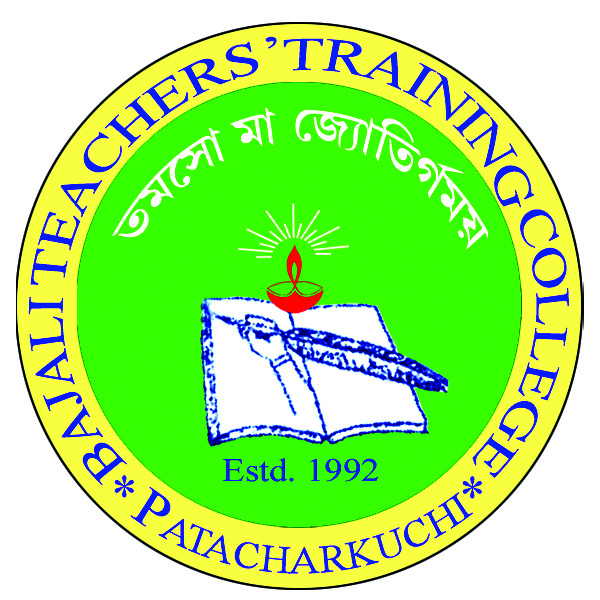 OFFICE OF THE PRINCIPALBAJALI  TEACHERS’  TRAINING  COLLEGEP.O. PATACHARKUCHI-781326DIST. BARPETA (ASSAM)ESTD : : 1992Tel. No. 03666264780(RECOGNISED BY THE NCTE AND PERMANENTLY AFFILIATED TO GAUHATI UNIVERSITY)Particulars of Library Books/Journals/EncyclopediaTotal Books : 5504Sl No.		Subject					Text Books	Reference Books	Education				2079		525	English					   250		150	Assamese				   265		106	Social Science				   283		110	Science					   120		105	History					   228		117	Mathematics				   166		109	Art & Drama				   140		070		ICT					   217		101	Political Science			   260		103_________________________________________Total	: 	4008	           1496_________________________________________	Journals				    010		---             Encyclopedia				    012		---(Dr. H Das)Bajali T T CollegePatacharkuchi 